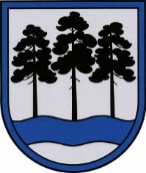 OGRES  NOVADA  PAŠVALDĪBAReģ.Nr.90000024455, Brīvības iela 33, Ogre, Ogres nov., LV-5001tālrunis 65071160, e-pasts: ogredome@ogresnovads.lv, www.ogresnovads.lv PAŠVALDĪBAS DOMES SĒDES PROTOKOLA IZRAKSTS21.Par nekustamā īpašuma Gunāra Astras ielā 1, Ogre, Ogres nov. nodošanu Ogres Valsts ģimnāzijas un Ogres novada sporta centra valdījumā2018. gada 26. janvārī Ogres novada pašvaldība (turpmāk – Pašvaldība) noslēdza ar Centrālo finanšu un līgumu aģentūru Sadarbības līgumu par Eiropas Savienības (ES) fonda projekta īstenošanu Nr. 8.1.2.0/17/I/008 “Uzlabot vispārējās izglītības iestāžu mācību vidi Ogres novadā”. Projekta ietvaros 2021. gada maijā tika uzsākti jaunas Ogres Valsts ģimnāzijas (turpmāk – Ģimnāzija) ēkas un sporta infrastruktūras būvniecības darbi. 2023.gada 12.jūnijā tika pabeigti jaunās Ģimnāzijas ēkas un sporta ēkas būvniecības darbi un ēkas tika pieņemta ekspluatācijā pamatojoties uz Būvniecības valsts kontroles biroja 2023.gada 12.jūnija Akta par būves pieņemšanu ekspluatācijā, kods 23024110040010 “Par objekta Skolas ēka pieņemšanu ekspluatācijā” un Akta par būves pieņemšanu ekspluatācijā, kods 23024120040010 “Par objekta Sporta ēka pieņemšanu ekspluatācijā”. Ogres pilsētas zemesgrāmatas nodalījumā Nr.100000210023 īpašuma tiesības uz nekustamo īpašumu Gunāra Astras iela 1, Ogre, Ogres nov., kadastra   numurs 7401 003 0642, kas sastāv no zemes vienības ar kadastra apzīmējumu 7401 003 0807  3,566 ha platībā, nostiprinātas Pašvaldībai.Skolas ēka, kadastra apzīmējums 7401 003 0807  002, sporta ēka, kadastra apzīmējums 7401 003 0807  003 un segta velonovietņu ēka, kadastra apzīmējums 7401 003 0807 004, ir reģistrētas Valsts zemes dienesta Nekustamā īpašuma valsts kadastra informācijas sistēmā un tās atrodas uz zemes vienības ar kadastra apzīmējumu 7401 003 0807.  Pašvaldības domes 2021.gada 23.septembrī apstiprinātie iekšējie noteikumi Nr.55/2021  “Ogres Valsts ģimnāzijas nolikums” noteic, ka Ģimnāzija ir Pašvaldības domes dibināta un pakļautībā esoša vispārējās izglītības iestāde, kas īsteno vispārējās pamatizglītības programmas. Pašvaldības domes 2021.gada 5.augustā apstiprinātie iekšējie noteikumi Nr.22/2021  “Profesionālās ievirzes izglītības iestādes “Ogres novada sporta centrs” nolikums” noteic, ka Ogres novada sporta centrs (turpmāk – Sporta centrs) ir Pašvaldības domes dibināta profesionālās ievirzes sporta izglītības iestāde, kas savā darbībā īsteno profesionālās ievirzes sporta izglītības programmas.Lai nodrošinātu Ģimnāziju ar telpām tās funkciju izpildes nodrošināšanai, nepieciešams nodot Ģimnāzijas valdījumā zemes vienību, skolas ēku un segtu velonovietņu ēku.Lai nodrošinātu Sporta centru ar telpām tās funkciju izpildes nodrošināšanai, nepieciešams nodot Sporta centra valdījumā sporta ēku.	Saskaņā ar Pašvaldību likuma 73.panta astoto daļu, dome vai tās pilnvarota persona lemj par pašvaldības kustamā un nekustamā īpašuma nodošanu starp pašvaldības iestādēm.Pamatojoties uz Pašvaldību likuma 73.panta astoto daļu,balsojot: ar 22 balsīm "Par" (Andris Krauja, Artūrs Mangulis, Atvars Lakstīgala, Dace Kļaviņa, Dace Māliņa, Dace Veiliņa, Daiga Brante, Dainis Širovs, Egils Helmanis, Gints Sīviņš, Ilmārs Zemnieks, Indulis Trapiņš, Jānis Iklāvs, Jānis Kaijaks, Jānis Siliņš, Kaspars Bramanis, Pāvels Kotāns, Raivis Ūzuls, Rūdolfs Kudļa, Santa Ločmele, Toms Āboltiņš, Valentīns Špēlis), "Pret" – nav, "Atturas" – nav, Dzirkstīte Žindiga balsojumā nepiedalās, ievērojot likumā “Par interešu konflikta novēršanu valsts amatpersonu darbībā” paredzētos lēmumu pieņemšanas ierobežojumus,Ogres novada pašvaldības dome NOLEMJ:Nodot Ogres Valsts ģimnāzijas valdījumā no 2023.gada 19.jūnija Ogres novada pašvaldībai (turpmāk – Pašvaldība) piederošā nekustamā īpašuma Gunāra Astras iela 1, Ogre, Ogres nov., kadastra numurs 7401 003 0642, daļu:1.1. zemes vienību ar kadastra apzīmējums 7401 003 0642, 3,566 ha platībā;1.2. skolas ēku ar kadastra apzīmējumu 7401 003 0807 003;1.3. segtu velonovietņu ēku ar, kadastra apzīmējums 7401 003 0807 004.Nodot Ogres novada sporta centra valdījumā no 2023.gada 19.jūnija Pašvaldībai piederošā nekustamā īpašuma Gunāra Astras iela 1, Ogre, Ogres nov., kadastra numurs 7401 003 0642, daļu: sporta ēku ar kadastra apzīmējumu 7401 003 0807 003.Pilnvarot Pašvaldības izpilddirektoru lemt par Pašvaldības kustamās mantas nodošanu Ogres Valsts ģimnāzijai un Ogres novada sporta centram, uzdot veikt visas nepieciešamās darbības, lai Pašvaldībai piederošo kustamo un nekustamo īpašumu nodotu Ogres Valsts ģimnāzijai un Ogres novada sporta centram lietošanā, apstiprināt kustamā un nekustamā īpašuma pieņemšanas un nodošanas aktu.Kontroli par lēmuma izpildi uzdot Pašvaldības domes priekšsēdētāja vietniekam. (Sēdes vadītāja,domes priekšsēdētāja E.Helmaņa paraksts)Ogrē, Brīvības ielā 33Nr.92023. gada 15. jūnijā